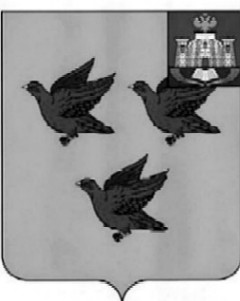 РОССИЙСКАЯ ФЕДЕРАЦИЯОРЛОВСКАЯ ОБЛАСТЬАДМИНИСТРАЦИЯ ГОРОДА ЛИВНЫПОСТАНОВЛЕНИЕ10 августа 2021 года                                                                                          №70        г. ЛивныО внесении изменений в постановление администрации города Ливны от 21 марта 2012 года № 10 «Об утверждении Перечня должностей муниципальной службы администрации города Ливны, при назначении на которые граждане и при замещении которых служащие обязаны представлять сведения о доходах, об имуществе и обязательствах имущественного характера своих супруги (супруга) и несовершеннолетних детей»В соответствии со статьей 8 Федерального закона от 25 декабря        2008 года № 273-ФЗ «О противодействии коррупции», статьей 12 Федерального закона от 2 марта 2007 года № 25-ФЗ «О муниципальной службе в Российской Федерации», пунктом 3 Указа Президента Российской Федерации от 18 мая 2009 года № 557 «Об утверждении Перечня должностей федеральной государственной службы, при назначении на которые граждане и при замещении которых федеральные государственные служащие обязаны представлять сведения о своих доходах, об имуществе и обязательствах имущественного характера, а также о доходах, об имуществе и обязательствах имущественного характера своих супруги (супруга) и несовершеннолетних детей» администрация города Ливны п о с т а н о в л я е т:1. Внести в постановление администрации города Ливны от 21 марта 2012 года № 10 «Об утверждении Перечня должностей муниципальной службы администрации города Ливны, при назначении на которые граждане и при замещении которых служащие обязаны представлять сведения о доходах, об имуществе и обязательствах имущественного характера своих супруги (супруга) и несовершеннолетних детей» следующие изменения:1) пункт 3 изложить в следующей редакции:«3. Опубликовать настоящее постановление в газете «Ливенский вестник» и разместить на официальном сайте администрации города.»;2) приложение изложить в новой редакции согласно приложению к настоящему постановлению.2. Опубликовать настоящее постановление в газете «Ливенский вестник» и разместить на официальном сайте администрации города.3. Контроль за исполнением настоящего постановления оставляю за собой.Глава города                                                                                     С.А. ТрубицинПриложениек постановлению администрации городаот 10 августа 2021 года № 70«Приложениек постановлению администрации города Ливныот 21 марта 2012 года № 10Переченьдолжностей муниципальной службы администрации города Ливны, при назначении на которые граждане и при замещении которых служащие обязаны представлять сведения о доходах, об имуществе и обязательствах имущественного характера своих супруги (супруга) и несовершеннолетних детей1. Категория «помощники (советники)»:1.1. Высшая должность:- помощник (советник) главы города;2. Категория «руководители»2.1. Высшая должность:- первый заместитель главы администрации города;- заместитель главы администрации города;- начальник управления;2.2. Главная должность:- председатель комитета;- заместитель начальника управления;- начальник отдела;2.3. Ведущая должность:- заместитель председателя комитета;- начальник отдела в составе управления, комитета;3. Категория «специалисты»:3.1. Ведущая должность:- заместитель начальника отдела.».